Innkalling møte i faglig råd for restaurant- og matfag Dato: 12.09.2019Tid: 10.00 – 16.00Sted: Utdanningsdirektoratet, Oslo.Dagsorden rådsmøte1.4.19 Godkjenning av innkalling og dagsorden2.4.19 Informasjon om bytte av leder og nestleder3.4.19 Organisering av rådets videre arbeid med Vg2- og Vg3-læreplaner4.4.19	Høring – læreplan Vg1 restaurant- og matfag5.4.19 Oppfølging av arbeidsseminaret på Sundvollen6.4.19 Deltagelse fra faglig råd i arbeidet med å utvikle kunnskapsgrunnlaget for å ivareta og oppdatere det yrkesfaglige utdanningstilbudet7.4.19 Høringer – Bruk av droner i lærefagene og nytt fagbrev i robotikk8.4.19 Udir presenterer aktuell statistikk for restaurant- og matfag (orienteringssak) 9.4.19	Fylkesbesøk Rogaland – presentasjon av program (orienteringssak)10.4.19 Øvrige orienteringssakerEventuelt1.4.19	Godkjenning av innkalling og dagsordenReferater godkjennes per e-post og publiseres på fagligerad.no i etterkant av rådsmøtene.Forslag til vedtak:Innkalling og dagsorden godkjennes2.4.19	Informasjon om bytte av leder og nestleder i rådet 3.4.19	Organisering av rådets videre arbeid med Vg2- og Vg3-læreplaner Utdanningsdirektoratet har besluttet å utsette publiseringen av høringen for læreplanene på Vg2 og Vg3 til 1. februar. Fristen for læreplangruppene 15. oktober opprettholdes. Det vil bli utarbeidet en ny fremdriftsplan for perioden fra 1. november 2019 til 1. februar 2020 hvor det vil fremkomme hvordan Utdanningsdirektoratet vil involvere faglige råd, læreplangrupper, koordinatorer og andre eksterne. Direktoratet vil i denne perioden legger til rette for at de faglige rådene får god tid til å behandle læreplanene før de går på høring 1. februar 2020.AU foreslår at videre behandlingen av læreplanene i denne perioden delegeres til et utvidet AU.  Rådet inviteres til å foreslå kandidater til et utvidet AU. AU vil også foreslå kandidater på møtet. Forslag til vedtak:Rådet vedtar delegering av videre læreplansarbeid på Vg2 og Vg3 til et utvidet AU og aktuelle kandidater utenfor rådet kontaktes. 4.4.19	Høring – læreplan Vg1 restaurant- og matfag Læreplanen for Vg1 restaurant- og matfag er ute på høring. Frist for innspill er 1. november. AU legger opp til en generell diskusjon på rådsmøtet, med mulighet med oppfølging i etterkant ved behov. Forslag til vedtak:Fagansvarlig sender innspill innen fristen. 5.4.19 Oppfølging av arbeidsseminaret på SundvollenUtdanningsdirektoratet har arbeidet videre med innspillene som kom på arbeidsseminaret på Sundvollen februar 2019. Direktoratet ønsker innspill fra faglige råd på presentasjonen, spesielt knyttet til spørsmålene: Kjenner rådet igjen utfordringsbildetHvilke områder/ tiltak bør vi prioritereForslag til vedtak:Rådet gir innspill som fagansvarlig sender videre til Utdanningsdirektoratet innen fristen 23. september. Vedlegg - presentasjon6.4.19 Deltagelse fra faglig råd i arbeidet med å utvikle kunnskapsgrunnlaget for å ivareta og oppdatere det yrkesfaglige utdanningstilbudetKunnskapsdepartementet har bedt Utdanningsdirektoratet om å utvikle et bedre kunnskapsgrunnlag for å ivareta og oppdatere det yrkesfaglige utdanningstilbudet i tråd med arbeidslivets behov. Utdanningsdirektoratet skal foreslå en løsning/ et system til Kunnskapsdepartementet innen 31. oktober. I arbeidet med å utvikle et løsningsforslag ønsker prosjektgruppen å samarbeide med faglig råd. Et tjenestedesignbyrå som vil foreta intervjuer og gruppesamtaler.  Byrået ønsker 1-2 deltagere fra hvert faglig råd. Datoer 19. september kl.9-11 eller 24. september kl. 9-11. Tema for samtalene vil være: Hvilket kunnskapsgrunnlag er viktig for de faglige rådene for å kunne foreslå endringer i tilbudsstruktur/ læreplaner?Hvilke barrierer ser de faglige rådene i arbeidet med tilbudsstrukturen og innholdet i opplæringen? Har rådene noen umiddelbare forslag til system og tjenester som vil lette arbeidet for de faglige rådene? Tjenestedesignbyrået Comte vil være til stede utenfor møterommet for å ta imot spørsmål og informere om prosjektet. Forslag til vedtak:Rådet foreslår to kandidater som stiller på workshop en av de to aktuelle datoene. Vedlegg – E-post fra Udir og oppdragsbrev 11-19. 7.4.19  Bruk av droner i lærefagene og nytt fagbrev i robotikk Utdanningsdirektoratet har sendt to saker til faglige råd der de ønsker innspill innen  - ett om bruk av droner i lærefaget og ett om behovet for et nytt fagbrev innenfor robotikk. Forslag til vedtak:Rådet gir ikke innspill på høringene Vedlegg: Oppdrag faglige råd – robotikkOppdrag til faglige råd – dronefagetSøknad Vg2 og Vg3 – dronefag fra Nordland fylkeskommune. 8.4.19 Udir presenterer aktuell statistikk for restaurant- og matfag (orienteringssak) 9.4.19	Fylkesbesøk Rogaland – presentasjon av program (orienteringssak)Vi har fått forslag til program fra Rogaland fylkeskommuneForslag til vedtak:Informasjon om programmet er tatt til orientering. 10.4.19 Øvrige orienteringssaker (15 min)Orientering om status for saker faglig råd har sendt til Utdanningsdirektoratet (oppdatert flytskjema) FagarbeiderundersøkelsenInformasjon om videre arbeid med fordypningsområder Vg3Vår saksbehandler: Tonje HaugbergVår saksbehandler: Tonje HaugbergVår saksbehandler: Tonje HaugbergVår dato:06.09.2019Vår referanse: 2019/189-4Vår dato:06.09.2019Vår referanse: 2019/189-4Deres dato:Deres referanse: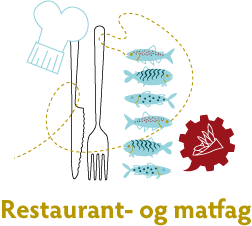 MedlemmerOrganisasjonMedlemmerEspen LynghaugGunnar BakkeMerete HellandIngrid GaudenAstrid SjåvikJens-Petter HagenEva ErichsenBjørn JohansenHelga HjeltnesTrond UrkegjerdeEva DanielsenTorbjørn MjelstadIngrid BergJakob KunzeNHO Mat og DrikkeNHO Mat og DrikkeNNNNHO ReiselivKSFellesforbundetYSNNNUtdanningsforbundetUtdanningsforbundetSkolenes LandsforbundKS (skoleeier)KS (skoleeier)ElevorganisasjonenFra UtdanningsdirektoratetTonje Haugberg